Планирование воспитательно-образовательной работы на  14 сентябряТема: Деревья.Цель- создание  социальной ситуации  развития детей, посредством разных видов детской деятельности, через уточнение темы деревья.Задачи: 1.Создавать условия для познав-го интереса и позн-ой активности; 2.Обеспечивать  эмоц-ое благополучие через: уважительное отношение к каждому реб-ку, к его чувствам и потребностям.3. Создавать условия для свободного выбора детьми  деят-ти и участников совместной деят-ти, а так же для принятия детьми решений, выражения своих чувств и мыслей; 4.Создавать условия для позитивных, доброжелательных отношений м/у детьми, для развития коммуникативных способностей детей и развития  умения детей работать в группе сверстников; 5.Создавать  условия для овладения культурными средствами деят-ти.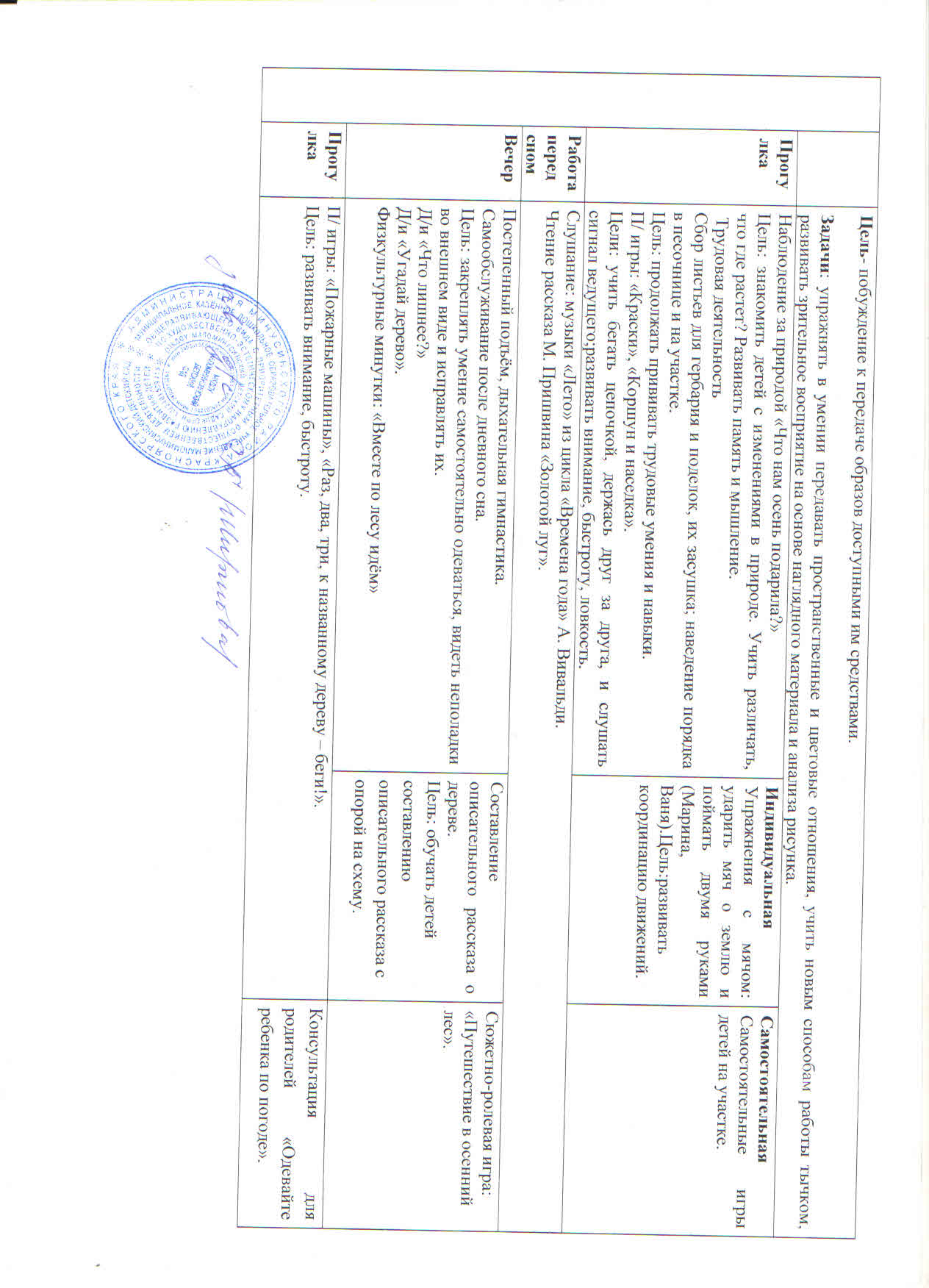 Планирование воспитательно-образовательной работы на 15 сентября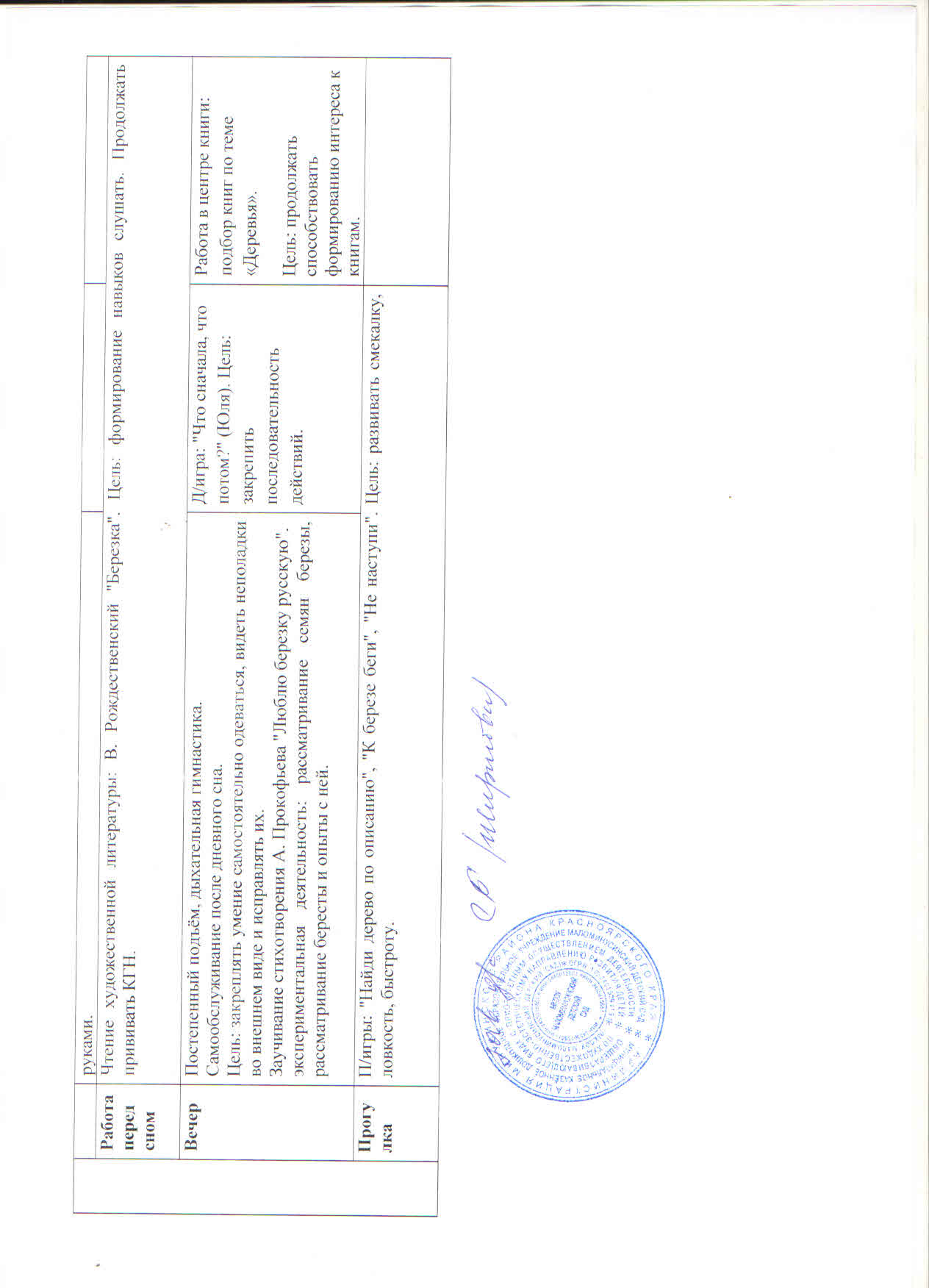 Планирование воспитательно-образовательной работы на 16 сентября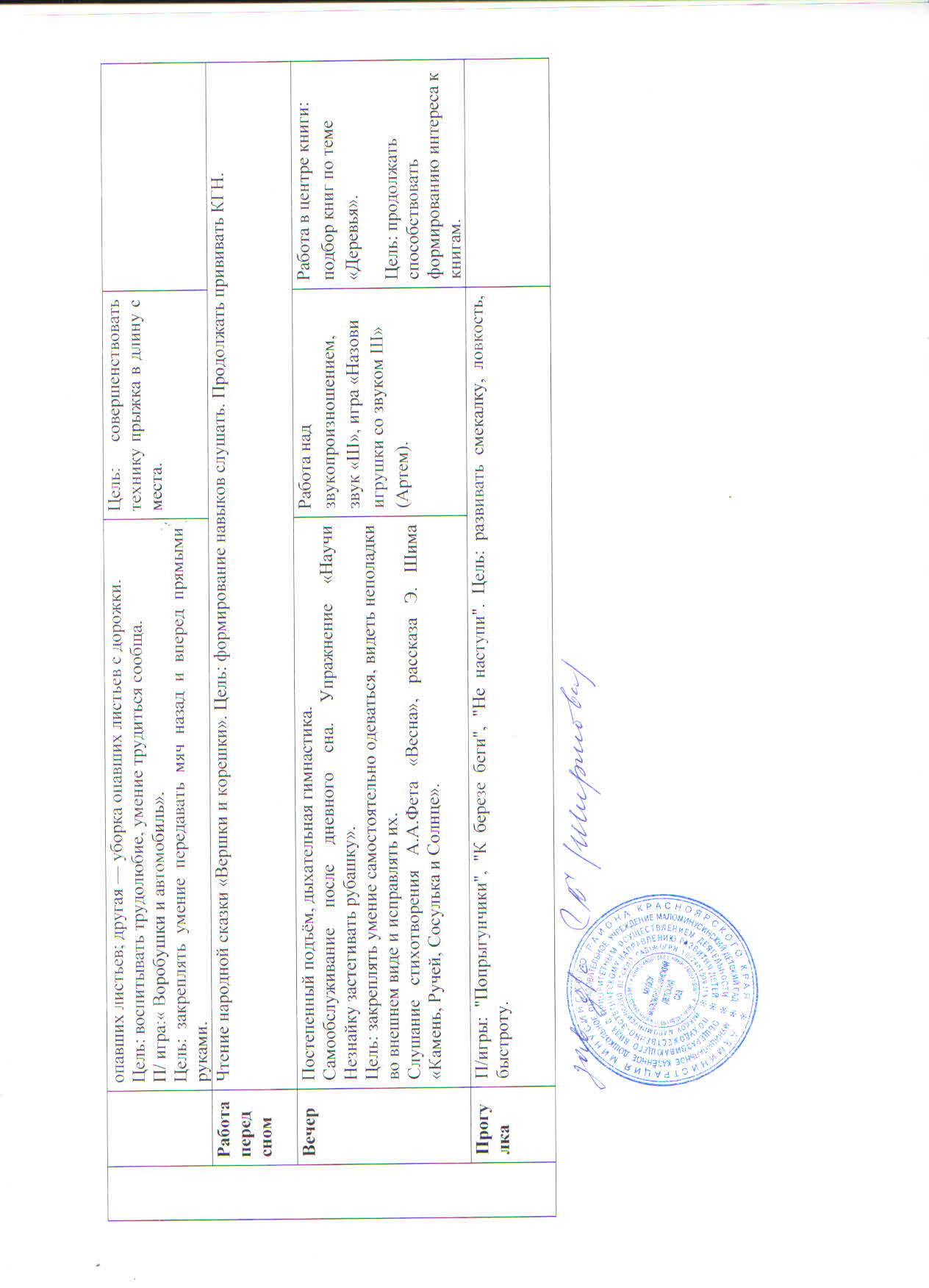 Планирование воспитательно-образовательной работы на 17 сентября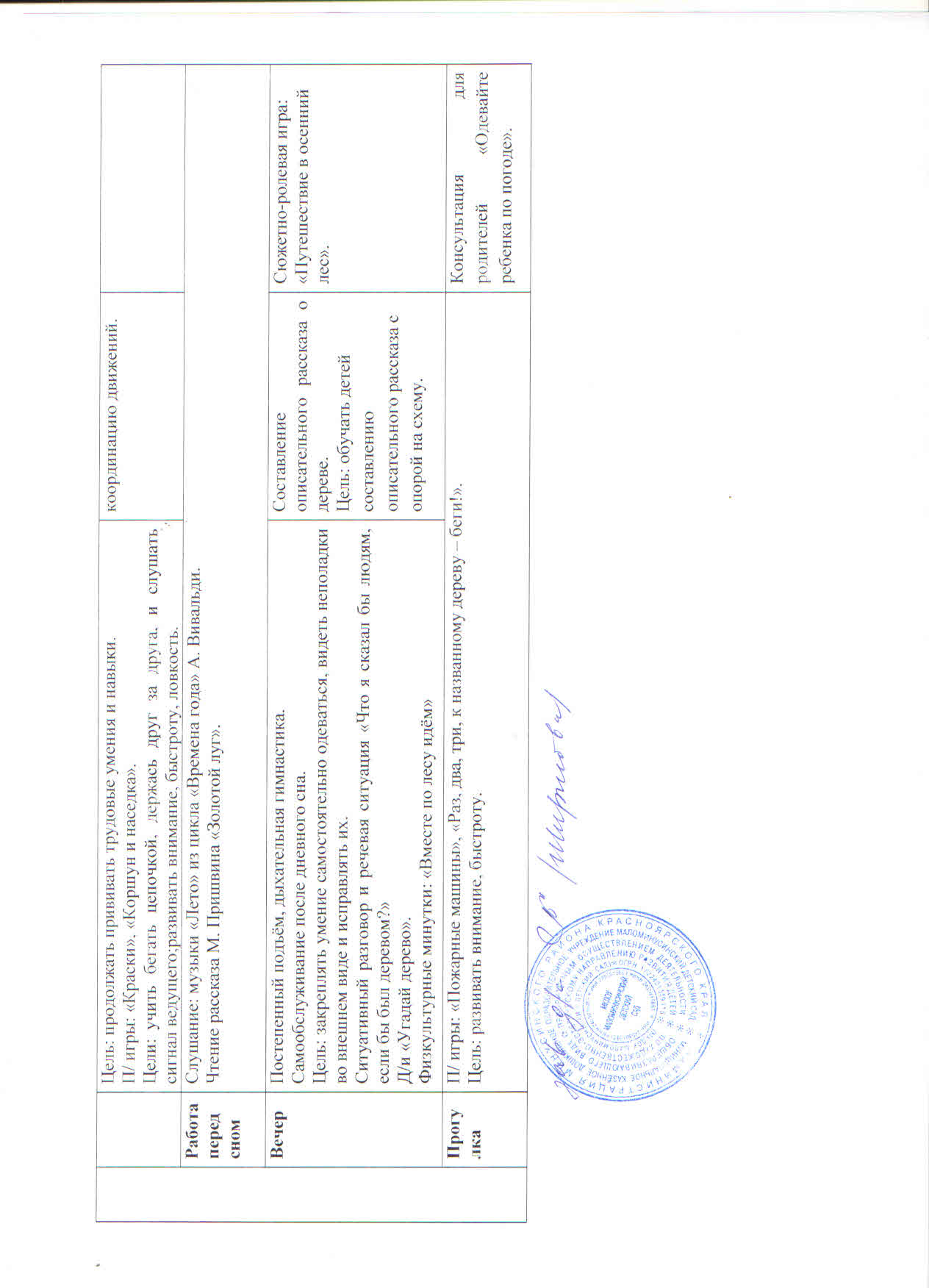 Планирование воспитательно-образовательной работы на 18 сентября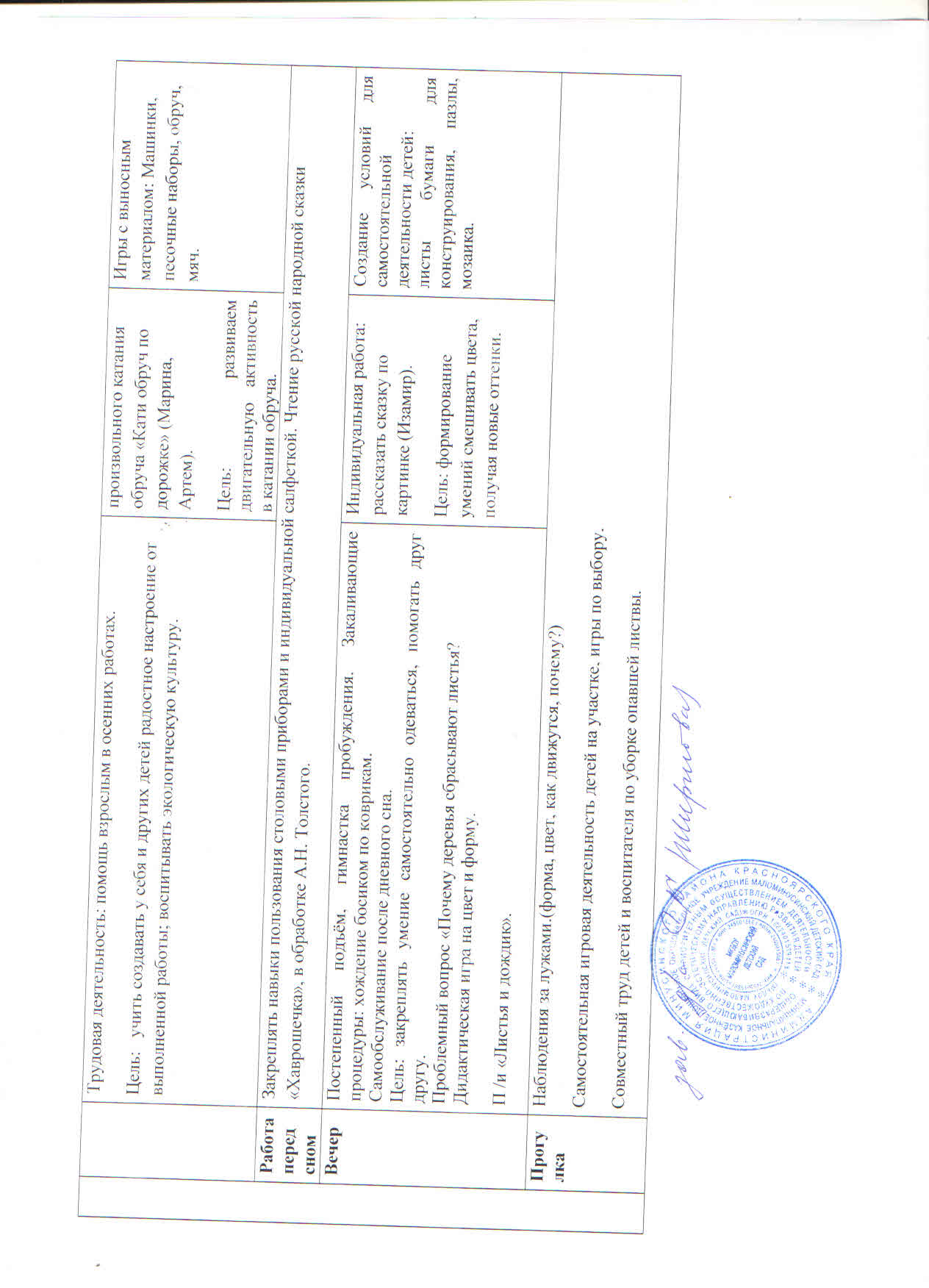 День неделиРежимСовместная деятельность взрослого и детей с учетом интеграции образовательных областейСовместная деятельность взрослого и детей с учетом интеграции образовательных областейОрганизация самостоятельной деятельности детейВзаимодействие с родителями (социальными партнерами)День неделиРежимОбразовательная деятельность, в том числе в режимных моментах (Групповая, подгрупповая)ИндивидуальнаяОрганизация самостоятельной деятельности детейВзаимодействие с родителями (социальными партнерами)Понедельник УтроПрием детей.Утренняя гимнастика.Беседа с детьми на тему: «Чей это листик?».Дежурство по столовой.Продолжать прививать КГН, повторить с детьми правила поведения за столом.П/и "Найди дерево по описанию".Д/и «Когда это бывает» (Алижон, Лиза). Цель: уточнить представления детей об явлениях природы.Создать  условия для самостоятельной деятельности. Настольные игры.Индивидуальные беседы с родителями.Тематическая подборка материала «Читаем и учим вместе с детьми».Понедельник ООДРазвитие речи. Тема: «Листопад, листопад листья желтые летят». (к.з.с.61, 286)Цель: закрепление знаний о деревьях.Задачи: учить определять дерево или кустарник по описанию, узнавать лист на ощупь, показать значение листопада в жизни растений, систематизировать и углублять знания о сезонных изменениях в природе, воспитывать бережное отношение к природе .2. Рисование. Тема: Осеннее дерево (х/р с.13)Развитие речи. Тема: «Листопад, листопад листья желтые летят». (к.з.с.61, 286)Цель: закрепление знаний о деревьях.Задачи: учить определять дерево или кустарник по описанию, узнавать лист на ощупь, показать значение листопада в жизни растений, систематизировать и углублять знания о сезонных изменениях в природе, воспитывать бережное отношение к природе .2. Рисование. Тема: Осеннее дерево (х/р с.13)Развитие речи. Тема: «Листопад, листопад листья желтые летят». (к.з.с.61, 286)Цель: закрепление знаний о деревьях.Задачи: учить определять дерево или кустарник по описанию, узнавать лист на ощупь, показать значение листопада в жизни растений, систематизировать и углублять знания о сезонных изменениях в природе, воспитывать бережное отношение к природе .2. Рисование. Тема: Осеннее дерево (х/р с.13)Развитие речи. Тема: «Листопад, листопад листья желтые летят». (к.з.с.61, 286)Цель: закрепление знаний о деревьях.Задачи: учить определять дерево или кустарник по описанию, узнавать лист на ощупь, показать значение листопада в жизни растений, систематизировать и углублять знания о сезонных изменениях в природе, воспитывать бережное отношение к природе .2. Рисование. Тема: Осеннее дерево (х/р с.13)День неделиРежимСовместная деятельность взрослого и детей с учетом интеграции образовательных областейСовместная деятельность взрослого и детей с учетом интеграции образовательных областейСовместная деятельность взрослого и детей с учетом интеграции образовательных областейОрганизация самостоятельной деятельности детейОрганизация самостоятельной деятельности детейВзаимодействие с родителями (социальными партнерами)День неделиРежимОбразовательная деятельность, в том числе в режимных моментах (Групповая, подгрупповая)ИндивидуальнаяИндивидуальнаяОрганизация самостоятельной деятельности детейОрганизация самостоятельной деятельности детейВзаимодействие с родителями (социальными партнерами)ВторникУтроПрием детей.Утренняя гимнастика.Д/игра «Волшебное дерево».Цель: развивать представление детей о символическом  изображении предметов.Дежурство в уголке природы.Д/игра «Подбери нужное слово» (Максим, Полина). Цель: активизировать словарь детей.Д/игра «Подбери нужное слово» (Максим, Полина). Цель: активизировать словарь детей.Создать условия для самостоятельной деятельности в центрах активности. Создать условия для самостоятельной деятельности в центрах активности. Индивидуальные беседы с родителями.ВторникООДФЭМП. Тема: знакомство с цифрой 4 (ФЭМП с. 24)Цель- уточнение представления о цифре 4.Задачи: вспомнить цифру 4, закрепить представление о количественном составе числа 5, закрепить умение сравнивать два предмета по величине, развить умение обозначить в речи свое местоположение относительно другого лица.Беседа «Прогулка по лесу»Цель: уточнение вида деревьев.Задачи: вспомнить виды деревьев, сравнивать явления природы по признакам различия и сходства, воспитывать бережное отношение к природеФЭМП. Тема: знакомство с цифрой 4 (ФЭМП с. 24)Цель- уточнение представления о цифре 4.Задачи: вспомнить цифру 4, закрепить представление о количественном составе числа 5, закрепить умение сравнивать два предмета по величине, развить умение обозначить в речи свое местоположение относительно другого лица.Беседа «Прогулка по лесу»Цель: уточнение вида деревьев.Задачи: вспомнить виды деревьев, сравнивать явления природы по признакам различия и сходства, воспитывать бережное отношение к природеФЭМП. Тема: знакомство с цифрой 4 (ФЭМП с. 24)Цель- уточнение представления о цифре 4.Задачи: вспомнить цифру 4, закрепить представление о количественном составе числа 5, закрепить умение сравнивать два предмета по величине, развить умение обозначить в речи свое местоположение относительно другого лица.Беседа «Прогулка по лесу»Цель: уточнение вида деревьев.Задачи: вспомнить виды деревьев, сравнивать явления природы по признакам различия и сходства, воспитывать бережное отношение к природеФЭМП. Тема: знакомство с цифрой 4 (ФЭМП с. 24)Цель- уточнение представления о цифре 4.Задачи: вспомнить цифру 4, закрепить представление о количественном составе числа 5, закрепить умение сравнивать два предмета по величине, развить умение обозначить в речи свое местоположение относительно другого лица.Беседа «Прогулка по лесу»Цель: уточнение вида деревьев.Задачи: вспомнить виды деревьев, сравнивать явления природы по признакам различия и сходства, воспитывать бережное отношение к природеФЭМП. Тема: знакомство с цифрой 4 (ФЭМП с. 24)Цель- уточнение представления о цифре 4.Задачи: вспомнить цифру 4, закрепить представление о количественном составе числа 5, закрепить умение сравнивать два предмета по величине, развить умение обозначить в речи свое местоположение относительно другого лица.Беседа «Прогулка по лесу»Цель: уточнение вида деревьев.Задачи: вспомнить виды деревьев, сравнивать явления природы по признакам различия и сходства, воспитывать бережное отношение к природеФЭМП. Тема: знакомство с цифрой 4 (ФЭМП с. 24)Цель- уточнение представления о цифре 4.Задачи: вспомнить цифру 4, закрепить представление о количественном составе числа 5, закрепить умение сравнивать два предмета по величине, развить умение обозначить в речи свое местоположение относительно другого лица.Беседа «Прогулка по лесу»Цель: уточнение вида деревьев.Задачи: вспомнить виды деревьев, сравнивать явления природы по признакам различия и сходства, воспитывать бережное отношение к природеВторникПрогулкаНаблюдение за березой.Цель: ознакомить с деревом, ее строением, листьями.Трудовая деятельностьОдна подгруппа детей — подметание дорожки на участке сбор опавших листьев; другая — рыхление песка в песочнице.Цель: воспитывать трудолюбие, умение трудиться сообща.П/ игра:«Не упади».Цель: закреплять умение передавать мяч назад и вперед прямыми Наблюдение за березой.Цель: ознакомить с деревом, ее строением, листьями.Трудовая деятельностьОдна подгруппа детей — подметание дорожки на участке сбор опавших листьев; другая — рыхление песка в песочнице.Цель: воспитывать трудолюбие, умение трудиться сообща.П/ игра:«Не упади».Цель: закреплять умение передавать мяч назад и вперед прямыми Индивидуальнаяработа «Коснись мяча» (Семен, Миша).Цель: закреплять умение бросать и ловить мяч.Индивидуальнаяработа «Коснись мяча» (Семен, Миша).Цель: закреплять умение бросать и ловить мяч.СамостоятельнаяСвободные игры на участке.СамостоятельнаяСвободные игры на участке.День неделиРежимСовместная деятельность взрослого и детей с учетом интеграции образовательных областейСовместная деятельность взрослого и детей с учетом интеграции образовательных областейСовместная деятельность взрослого и детей с учетом интеграции образовательных областейОрганизация самостоятельной деятельности детейОрганизация самостоятельной деятельности детейВзаимодействие с родителями (социальными партнерами)День неделиРежимОбразовательная деятельность, в том числе в режимных моментах (Групповая, подгрупповая)ИндивидуальнаяИндивидуальнаяОрганизация самостоятельной деятельности детейОрганизация самостоятельной деятельности детейВзаимодействие с родителями (социальными партнерами)Среда УтроПрием детей.Утренняя гимнастика.Беседа «Как изменилась одежда детей с приходом осени?»Цель: развивать представление детей о предметах одежды.Дежурство в уголке природы.Проговаривание чистоговорок:- Осень урожайная, людям славная;- Осень пришла, листопад принесла.(Артем, Ваня) Цель: активизировать словарь детей.Проговаривание чистоговорок:- Осень урожайная, людям славная;- Осень пришла, листопад принесла.(Артем, Ваня) Цель: активизировать словарь детей.Создать условия для самостоятельной деятельности в центрах активности. Создать условия для самостоятельной деятельности в центрах активности. Индивидуальные беседы с родителями.Среда ООДРечевое развитие. Тема: дерево умеет плакать (к.з.с120)Цель- расширение представлений о дереве, его качествах и свойствах.Задачи: учить устанавливать причинно-следственные связи между свойствами материалов и способом использования; различать жанровые особенности сказки, осмысливать содержание прочитанного; совершенствовать умение связнопередавать содержание прочитанного.Художественно – эстетическое развитие. Тема: ветка рябины с натуры(изо с 9)Цель: знакомство с техникой печатания листьями.Задачи: учить смешивать краски на листьях; развивать цветовое восприятие; воспитывать аккуратность в работе.Речевое развитие. Тема: дерево умеет плакать (к.з.с120)Цель- расширение представлений о дереве, его качествах и свойствах.Задачи: учить устанавливать причинно-следственные связи между свойствами материалов и способом использования; различать жанровые особенности сказки, осмысливать содержание прочитанного; совершенствовать умение связнопередавать содержание прочитанного.Художественно – эстетическое развитие. Тема: ветка рябины с натуры(изо с 9)Цель: знакомство с техникой печатания листьями.Задачи: учить смешивать краски на листьях; развивать цветовое восприятие; воспитывать аккуратность в работе.Речевое развитие. Тема: дерево умеет плакать (к.з.с120)Цель- расширение представлений о дереве, его качествах и свойствах.Задачи: учить устанавливать причинно-следственные связи между свойствами материалов и способом использования; различать жанровые особенности сказки, осмысливать содержание прочитанного; совершенствовать умение связнопередавать содержание прочитанного.Художественно – эстетическое развитие. Тема: ветка рябины с натуры(изо с 9)Цель: знакомство с техникой печатания листьями.Задачи: учить смешивать краски на листьях; развивать цветовое восприятие; воспитывать аккуратность в работе.Речевое развитие. Тема: дерево умеет плакать (к.з.с120)Цель- расширение представлений о дереве, его качествах и свойствах.Задачи: учить устанавливать причинно-следственные связи между свойствами материалов и способом использования; различать жанровые особенности сказки, осмысливать содержание прочитанного; совершенствовать умение связнопередавать содержание прочитанного.Художественно – эстетическое развитие. Тема: ветка рябины с натуры(изо с 9)Цель: знакомство с техникой печатания листьями.Задачи: учить смешивать краски на листьях; развивать цветовое восприятие; воспитывать аккуратность в работе.Речевое развитие. Тема: дерево умеет плакать (к.з.с120)Цель- расширение представлений о дереве, его качествах и свойствах.Задачи: учить устанавливать причинно-следственные связи между свойствами материалов и способом использования; различать жанровые особенности сказки, осмысливать содержание прочитанного; совершенствовать умение связнопередавать содержание прочитанного.Художественно – эстетическое развитие. Тема: ветка рябины с натуры(изо с 9)Цель: знакомство с техникой печатания листьями.Задачи: учить смешивать краски на листьях; развивать цветовое восприятие; воспитывать аккуратность в работе.Речевое развитие. Тема: дерево умеет плакать (к.з.с120)Цель- расширение представлений о дереве, его качествах и свойствах.Задачи: учить устанавливать причинно-следственные связи между свойствами материалов и способом использования; различать жанровые особенности сказки, осмысливать содержание прочитанного; совершенствовать умение связнопередавать содержание прочитанного.Художественно – эстетическое развитие. Тема: ветка рябины с натуры(изо с 9)Цель: знакомство с техникой печатания листьями.Задачи: учить смешивать краски на листьях; развивать цветовое восприятие; воспитывать аккуратность в работе.Среда ПрогулкаНаблюдение за силой и направлением ветра.Цель: ознакомить с направлениями ветра, его силой и мощью.Трудовая деятельностьОдна подгруппа детей — подметание дорожки на участке сбор Наблюдение за силой и направлением ветра.Цель: ознакомить с направлениями ветра, его силой и мощью.Трудовая деятельностьОдна подгруппа детей — подметание дорожки на участке сбор Индивидуальнаяработа по  развитию основных движений «Лягушки» (Лиза, Соня).Индивидуальнаяработа по  развитию основных движений «Лягушки» (Лиза, Соня).СамостоятельнаяСвободные игры на участке.СамостоятельнаяСвободные игры на участке.День неделиРежимСовместная деятельность взрослого и детей с учетом интеграции образовательных областейСовместная деятельность взрослого и детей с учетом интеграции образовательных областейСовместная деятельность взрослого и детей с учетом интеграции образовательных областейОрганизация самостоятельной деятельности детейОрганизация самостоятельной деятельности детейВзаимодействие с родителями (социальными партнерами)День неделиРежимОбразовательная деятельность, в том числе в режимных моментах (Групповая, подгрупповая)ИндивидуальнаяИндивидуальнаяОрганизация самостоятельной деятельности детейОрганизация самостоятельной деятельности детейВзаимодействие с родителями (социальными партнерами)ЧетвергУтроПрием детей.Утренняя гимнастика.Беседа с детьми на тему: «Деревья, какие они».Дежурство по столовой.Продолжать прививать КГН, повторить с детьми правила поведения за столом.П/и "Найди дерево по описанию".Д/и «Когда это бывает» (Изамир). Цель: уточнить представления детей об явлениях природы.Д/и «Когда это бывает» (Изамир). Цель: уточнить представления детей об явлениях природы.Создать  условия для самостоятельной деятельности. Настольные игры.Создать  условия для самостоятельной деятельности. Настольные игры.Индивидуальные беседы с родителями.Тематическая подборка материала «Читаем и учим вместе с детьми».ЧетвергООД1. ФЭМП. Тема: «Состав числа 6 ». (ФЭМПс.25)Цель- ознакомление с количественным составом числа 6 из единицЗадачи: уточнить представление о цифре 5; закреплять последовательно называть дни недели; продолжать формировать умение видеть в окружающих предметах форму знакомых геометрических фигур.2. Конструирование. Тема: Осеннее дерево (х/р.с.22)Цель- закреплять умение работать с бумагой, создавая композициюЗадачи: учить закручивать полоску бумаги в трубоску при помощи караандаша; отрабатывать навыки разрезания листа на узкие полоски; развивать умение дополнять работу деталями; воспитывать аккуратность.1. ФЭМП. Тема: «Состав числа 6 ». (ФЭМПс.25)Цель- ознакомление с количественным составом числа 6 из единицЗадачи: уточнить представление о цифре 5; закреплять последовательно называть дни недели; продолжать формировать умение видеть в окружающих предметах форму знакомых геометрических фигур.2. Конструирование. Тема: Осеннее дерево (х/р.с.22)Цель- закреплять умение работать с бумагой, создавая композициюЗадачи: учить закручивать полоску бумаги в трубоску при помощи караандаша; отрабатывать навыки разрезания листа на узкие полоски; развивать умение дополнять работу деталями; воспитывать аккуратность.1. ФЭМП. Тема: «Состав числа 6 ». (ФЭМПс.25)Цель- ознакомление с количественным составом числа 6 из единицЗадачи: уточнить представление о цифре 5; закреплять последовательно называть дни недели; продолжать формировать умение видеть в окружающих предметах форму знакомых геометрических фигур.2. Конструирование. Тема: Осеннее дерево (х/р.с.22)Цель- закреплять умение работать с бумагой, создавая композициюЗадачи: учить закручивать полоску бумаги в трубоску при помощи караандаша; отрабатывать навыки разрезания листа на узкие полоски; развивать умение дополнять работу деталями; воспитывать аккуратность.1. ФЭМП. Тема: «Состав числа 6 ». (ФЭМПс.25)Цель- ознакомление с количественным составом числа 6 из единицЗадачи: уточнить представление о цифре 5; закреплять последовательно называть дни недели; продолжать формировать умение видеть в окружающих предметах форму знакомых геометрических фигур.2. Конструирование. Тема: Осеннее дерево (х/р.с.22)Цель- закреплять умение работать с бумагой, создавая композициюЗадачи: учить закручивать полоску бумаги в трубоску при помощи караандаша; отрабатывать навыки разрезания листа на узкие полоски; развивать умение дополнять работу деталями; воспитывать аккуратность.1. ФЭМП. Тема: «Состав числа 6 ». (ФЭМПс.25)Цель- ознакомление с количественным составом числа 6 из единицЗадачи: уточнить представление о цифре 5; закреплять последовательно называть дни недели; продолжать формировать умение видеть в окружающих предметах форму знакомых геометрических фигур.2. Конструирование. Тема: Осеннее дерево (х/р.с.22)Цель- закреплять умение работать с бумагой, создавая композициюЗадачи: учить закручивать полоску бумаги в трубоску при помощи караандаша; отрабатывать навыки разрезания листа на узкие полоски; развивать умение дополнять работу деталями; воспитывать аккуратность.1. ФЭМП. Тема: «Состав числа 6 ». (ФЭМПс.25)Цель- ознакомление с количественным составом числа 6 из единицЗадачи: уточнить представление о цифре 5; закреплять последовательно называть дни недели; продолжать формировать умение видеть в окружающих предметах форму знакомых геометрических фигур.2. Конструирование. Тема: Осеннее дерево (х/р.с.22)Цель- закреплять умение работать с бумагой, создавая композициюЗадачи: учить закручивать полоску бумаги в трубоску при помощи караандаша; отрабатывать навыки разрезания листа на узкие полоски; развивать умение дополнять работу деталями; воспитывать аккуратность.ЧетвергПрогулкаНаблюдение за тополем.Цель: знакомить с тополем осенью (какую пользу он приносит людям; когда и почему бывает тополиная метель).Трудовая деятельностьСбор листьев для гербария и поделок, их засушка; наведение порядка в песочнице и на участке. Наблюдение за тополем.Цель: знакомить с тополем осенью (какую пользу он приносит людям; когда и почему бывает тополиная метель).Трудовая деятельностьСбор листьев для гербария и поделок, их засушка; наведение порядка в песочнице и на участке. ИндивидуальнаяУпражнения с мячом: ударить мяч о землю и поймать двумя руками (Софья, Ваня).Цель:развивать ИндивидуальнаяУпражнения с мячом: ударить мяч о землю и поймать двумя руками (Софья, Ваня).Цель:развивать СамостоятельнаяСамостоятельные игры детей на участке.СамостоятельнаяСамостоятельные игры детей на участке.День неделиРежимСовместная деятельность взрослого и детей с учетом интеграции образовательных областейСовместная деятельность взрослого и детей с учетом интеграции образовательных областейСовместная деятельность взрослого и детей с учетом интеграции образовательных областейОрганизация самостоятельной деятельности детейОрганизация самостоятельной деятельности детейВзаимодействие с родителями (социальными партнерами)День неделиРежимОбразовательная деятельность, в том числе в режимных моментах (Групповая, подгрупповая)ИндивидуальнаяИндивидуальнаяОрганизация самостоятельной деятельности детейОрганизация самостоятельной деятельности детейВзаимодействие с родителями (социальными партнерами)ПятницаУтроПрием детей в группе. Утренняя гимнастика.Беседа «Какой транспорт видел по дороге в детский сад?»Цель: развитие умения замечать и называть транспорт. «Счет до 10» (Семен, Миша) Цель: закрепление с детьми порядкового счета в пределах 10.«Счет до 10» (Семен, Миша) Цель: закрепление с детьми порядкового счета в пределах 10.Вспомнить с детьми стихотворения о воде. Цель: прививать навыки следить за чистотой рук.Вспомнить с детьми стихотворения о воде. Цель: прививать навыки следить за чистотой рук.Индивидуальные беседы и консультации по запросам родителей.ПятницаООДФЦКМ. Тема: Береги лес от пожара (сэз с.149)Цель: продолжать формировать у детей представление о разнообразном значение леса в жизни человека.Задачи: закреплять знания детей о лесе; показать многоярусность смешанного леса; воспитывать у детей познавательный интерес, бережное  отношение к природе.Художественно-эстетическое развитие Аппликация. Тема: Лес словно терем расписной.(конс. ком.тем з. с 185)Цель: ознакомление с техникой пластилинография.Задачи: обобщить знания детей об изменения в растительном мире с приходом осени; закрепить умение изображать пейзаж; побуждать использовать дополнительные материалы для создания образа.ФЦКМ. Тема: Береги лес от пожара (сэз с.149)Цель: продолжать формировать у детей представление о разнообразном значение леса в жизни человека.Задачи: закреплять знания детей о лесе; показать многоярусность смешанного леса; воспитывать у детей познавательный интерес, бережное  отношение к природе.Художественно-эстетическое развитие Аппликация. Тема: Лес словно терем расписной.(конс. ком.тем з. с 185)Цель: ознакомление с техникой пластилинография.Задачи: обобщить знания детей об изменения в растительном мире с приходом осени; закрепить умение изображать пейзаж; побуждать использовать дополнительные материалы для создания образа.ФЦКМ. Тема: Береги лес от пожара (сэз с.149)Цель: продолжать формировать у детей представление о разнообразном значение леса в жизни человека.Задачи: закреплять знания детей о лесе; показать многоярусность смешанного леса; воспитывать у детей познавательный интерес, бережное  отношение к природе.Художественно-эстетическое развитие Аппликация. Тема: Лес словно терем расписной.(конс. ком.тем з. с 185)Цель: ознакомление с техникой пластилинография.Задачи: обобщить знания детей об изменения в растительном мире с приходом осени; закрепить умение изображать пейзаж; побуждать использовать дополнительные материалы для создания образа.ФЦКМ. Тема: Береги лес от пожара (сэз с.149)Цель: продолжать формировать у детей представление о разнообразном значение леса в жизни человека.Задачи: закреплять знания детей о лесе; показать многоярусность смешанного леса; воспитывать у детей познавательный интерес, бережное  отношение к природе.Художественно-эстетическое развитие Аппликация. Тема: Лес словно терем расписной.(конс. ком.тем з. с 185)Цель: ознакомление с техникой пластилинография.Задачи: обобщить знания детей об изменения в растительном мире с приходом осени; закрепить умение изображать пейзаж; побуждать использовать дополнительные материалы для создания образа.ФЦКМ. Тема: Береги лес от пожара (сэз с.149)Цель: продолжать формировать у детей представление о разнообразном значение леса в жизни человека.Задачи: закреплять знания детей о лесе; показать многоярусность смешанного леса; воспитывать у детей познавательный интерес, бережное  отношение к природе.Художественно-эстетическое развитие Аппликация. Тема: Лес словно терем расписной.(конс. ком.тем з. с 185)Цель: ознакомление с техникой пластилинография.Задачи: обобщить знания детей об изменения в растительном мире с приходом осени; закрепить умение изображать пейзаж; побуждать использовать дополнительные материалы для создания образа.ФЦКМ. Тема: Береги лес от пожара (сэз с.149)Цель: продолжать формировать у детей представление о разнообразном значение леса в жизни человека.Задачи: закреплять знания детей о лесе; показать многоярусность смешанного леса; воспитывать у детей познавательный интерес, бережное  отношение к природе.Художественно-эстетическое развитие Аппликация. Тема: Лес словно терем расписной.(конс. ком.тем з. с 185)Цель: ознакомление с техникой пластилинография.Задачи: обобщить знания детей об изменения в растительном мире с приходом осени; закрепить умение изображать пейзаж; побуждать использовать дополнительные материалы для создания образа.ПятницаПрогулкаНаблюдение за сезонными изменениями неба и облаков.Заполнение календаря природы.Наблюдение за сезонными изменениями неба и облаков.Заполнение календаря природы.Индивидуальная деят.Инд. работа по развитию основных движений: закрепить навыки Индивидуальная деят.Инд. работа по развитию основных движений: закрепить навыки Самостоятельная деят.Вынос оборудования для труда на участке (сбор опавших листьев)Самостоятельная деят.Вынос оборудования для труда на участке (сбор опавших листьев)